Смоленский государственный университетПсихолого-педагогический факультетПРИГЛАШАЕТучащихся 9-11 классовпринять участие в работеШКОЛЫ БУДУЩЕГО ВОСПИТАТЕЛЯЗанятия в Школе проводятся БЕСПЛАТНОДля записи обращаться по телефону: 8517088117 (Лидия Владимировна), (4812)700-245Адрес и контактные данные организации: г. Смоленск, ул. Пржевальского, д. 4, учебный корпус № 3, ауд. 212  (кафедра педагогики)МЫ ЖДЁМ ВАС!Занятия в Школе помогут вам:сделать открытия о собственной личности, определиться с выбором профессии,реализовать себя в творчестве,овладеть способами эффективного взаимодействия с другими людьми,попробовать себя в роли юного педагога,получить незабываемые впечатления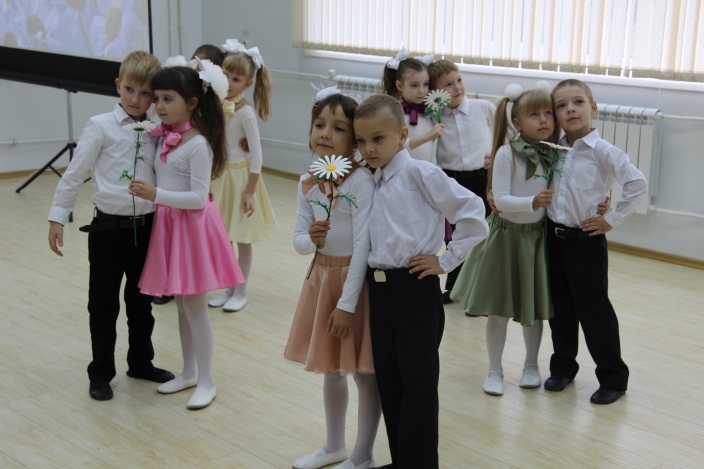 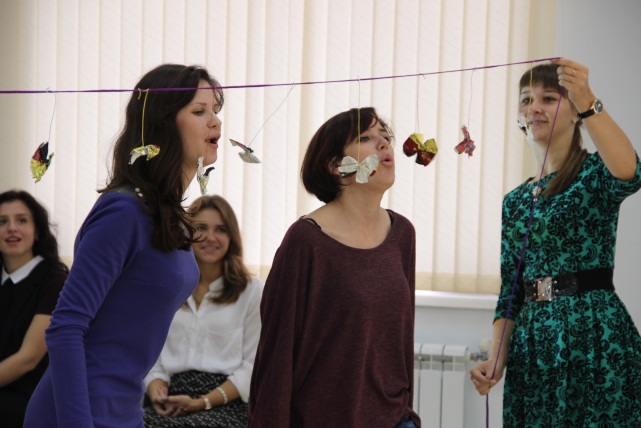 Вы будете приятно удивлены тёплой дружеской обстановкой, необычной формой занятий и тем, как легко можно усваивать знания!